Смекалка в рукоделииJõhvi Vene Põhikool 17А1.Чехол для спиц. Плотная бумага, скотч (обмотать бумагу, для прочности), украсить. Теперь сумка не проткнется спицами — дешево и практично!2.Стопперы для коротких спиц. Нагреть конец спицы над свечкой и вставить в отверстие пластиковой бусины, бусины приклеются надолго!3.Чехол для крючков без ручки. Взять простую шариковую ручку (с колпачком), убрать пасту и чехольчик для крючка готов!4.Ручки для крючков. У зубной щетки отрезать верхнюю часть, просверлить отверстие, вставить заранее отпиленный на нужную длину крючок, можно использовать клей или нагревая над свечкой железный крючок перед тем как вставить в отверстие, чтобы он вклеился.5.Приспособление для вязания вкруговую. Пластиковая крышка + гвоздики. В центре крышки делается отверстие, вокруг по кругу втыкается такое количество гвоздиков, сколько петель надо. Все, можно вязать! Для вязания нужны нитки и крючок. Можно увеличить приспособление, взяв пластиковую летающую тарелку и много гвоздей!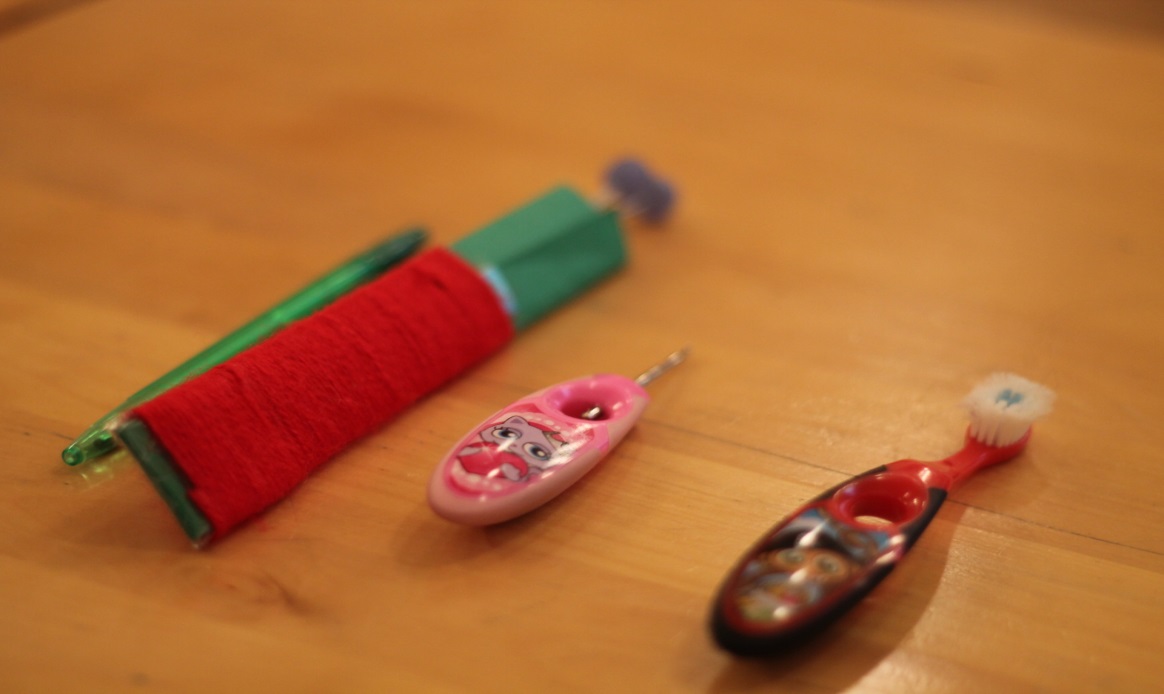 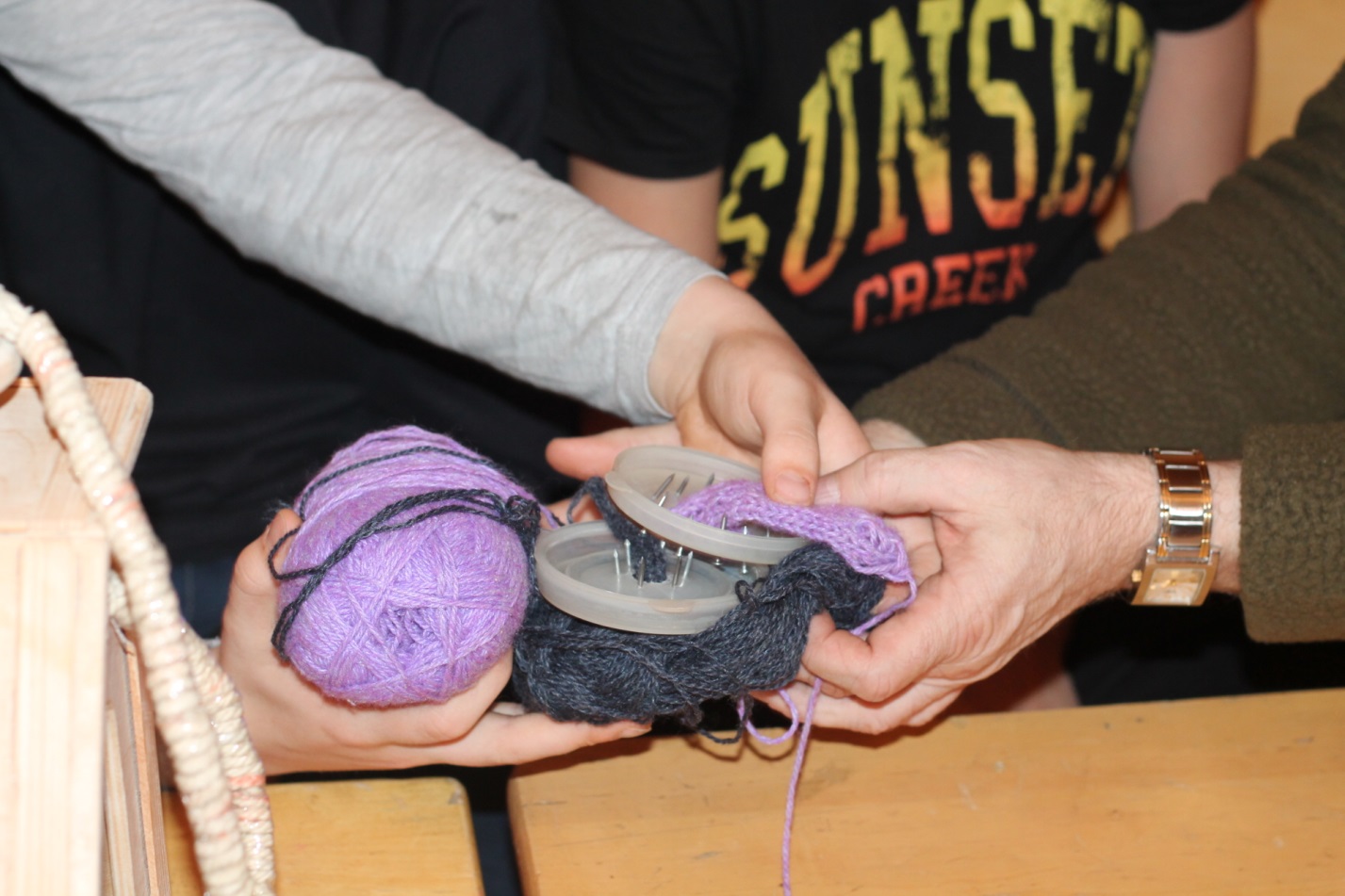 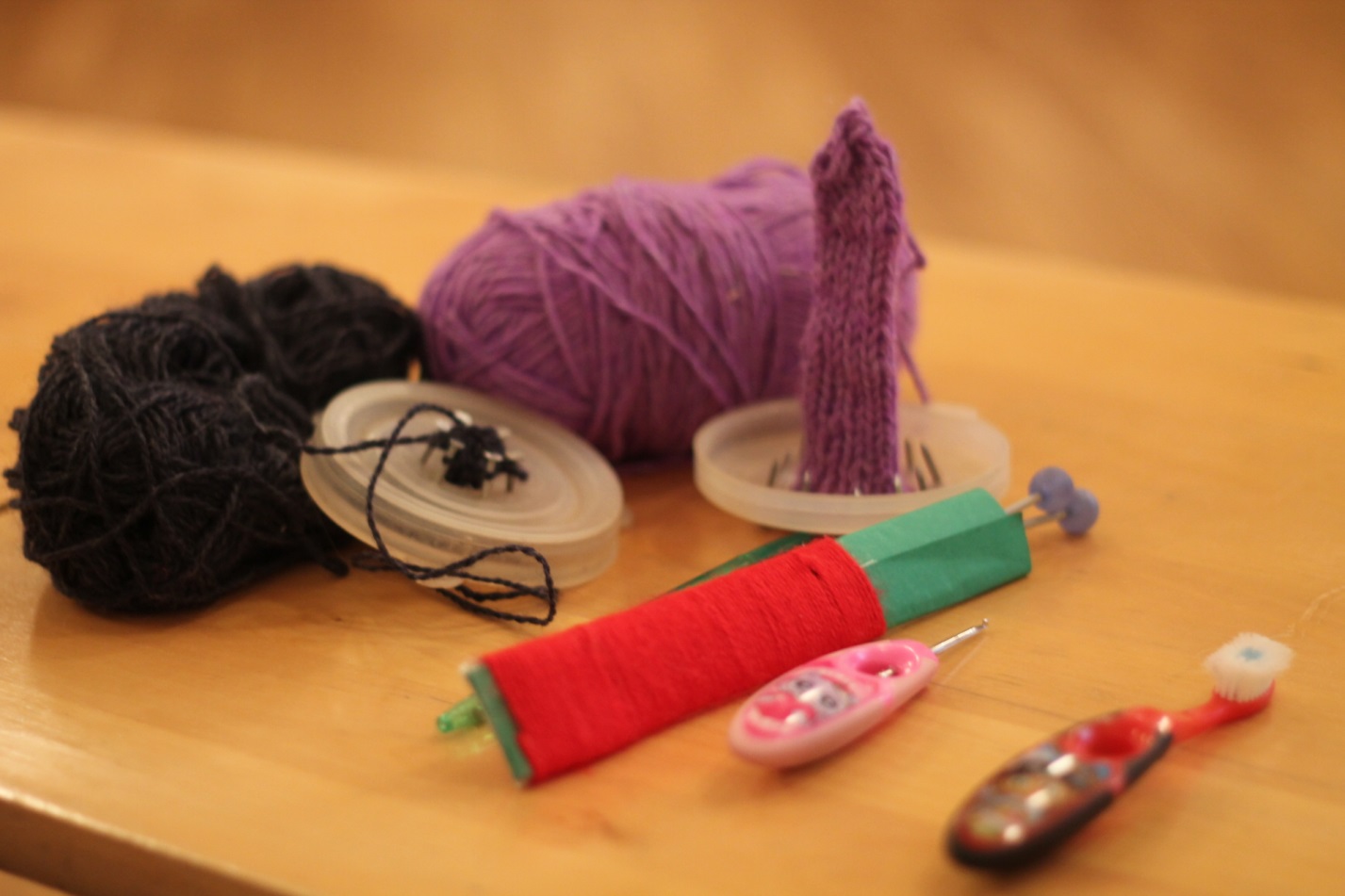 